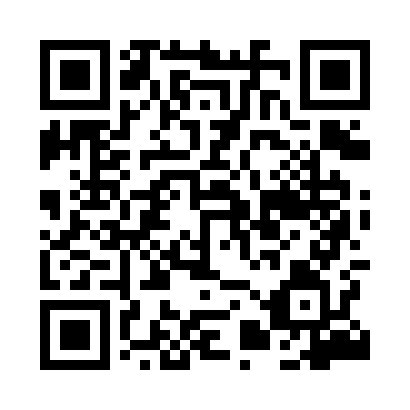 Prayer times for Babiak, PolandWed 1 May 2024 - Fri 31 May 2024High Latitude Method: Angle Based RulePrayer Calculation Method: Muslim World LeagueAsar Calculation Method: HanafiPrayer times provided by https://www.salahtimes.comDateDayFajrSunriseDhuhrAsrMaghribIsha1Wed2:225:0112:365:468:1210:412Thu2:214:5912:365:478:1310:423Fri2:204:5712:355:488:1510:434Sat2:194:5512:355:498:1710:445Sun2:184:5312:355:508:1910:446Mon2:184:5112:355:518:2110:457Tue2:174:4912:355:528:2310:468Wed2:164:4712:355:548:2410:479Thu2:154:4512:355:558:2610:4710Fri2:144:4312:355:568:2810:4811Sat2:144:4112:355:578:3010:4912Sun2:134:3912:355:588:3110:5013Mon2:124:3812:355:598:3310:5014Tue2:124:3612:356:008:3510:5115Wed2:114:3412:356:018:3710:5216Thu2:104:3312:356:028:3810:5317Fri2:104:3112:356:038:4010:5318Sat2:094:2912:356:048:4210:5419Sun2:084:2812:356:058:4310:5520Mon2:084:2612:356:058:4510:5621Tue2:074:2512:356:068:4610:5622Wed2:074:2312:356:078:4810:5723Thu2:064:2212:356:088:4910:5824Fri2:064:2112:356:098:5110:5825Sat2:054:1912:366:108:5210:5926Sun2:054:1812:366:118:5411:0027Mon2:044:1712:366:118:5511:0028Tue2:044:1612:366:128:5711:0129Wed2:044:1512:366:138:5811:0230Thu2:034:1412:366:148:5911:0231Fri2:034:1312:366:159:0011:03